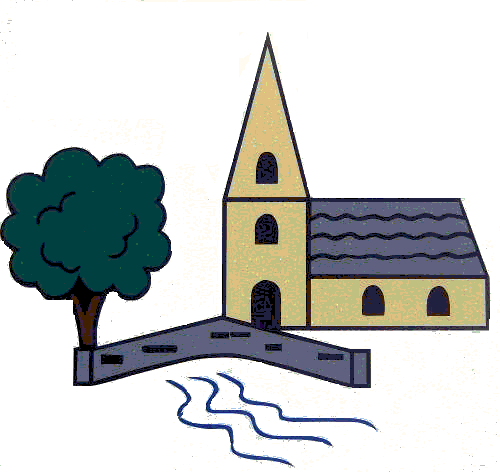 				Deputy Headteacher:  Miss Lucy Taylor“Challenge and enjoyment leading to excellence for all”Headteacher: Mrs L Bamforth19th April 2020Good evening all,It is now officially the end of the Easter holidays! I hope you have had a lovely, restful couple of weeks and enjoyed this beautiful weather we have been having. Just a quick message to let you know what we will be doing in terms of home learning going forward. As we know the government directive is that lockdown will remain in place for at least the next 3 weeks. In order to maintain a form of home learning, our wonderful teachers have been putting together weekly plans, which will be sent out each Monday morning and will also be on the class home learning tabs on our website. In addition to this, Key Stage 2 teachers will continue to email the children daily with any additional materials you need - again, these will be on the class home learning tab. As before Easter, Reception and KS1 teachers will email parents every couple of days via the office email account - again, this will be on the website.Staff are really happy to email and discuss any aspect of the work and share the successes of our children. I have attached a document about email guidance for your reference. I have also loved seeing what our wonderful children are getting up to on the school Facebook page - please keep posting on here! It's fantastic to see!We will be doing our welfare calls again this week and look forward to catching up with you all. However, in the meantime, if you have any questions, queries or concerns, please get in touch. Many thanks,Lorraine BamforthHeadteacher